Proceedings of the International Conference on Sustainable Energy and Environmental Challenges (SEEC-2017)26 – 28 February, 2017, Mohali, IndiaPaper No.DRAFT: AN ARTICLE CREATED USING SEEC FORMATAbstract<Abstract is to be written in Times New Roman, 10pt, italics, text justified with single line spacing.Abstract should be less than 150 word.> The conference, International Conference on Sustainable Energy and Environmental Challenges (SEEC-2017), will be organized to consolidate underpinning environmental sciences teaching, research and outreach programme in India and abroad through scientific deliberations like keynote addresses, oral and poster presentations. The SEEC will bring together engineers, scientists, researchers, students, managers and other professionals in order to address and discuss emerging environmental issues. It will provide platforms for physicist, mathematicians, earth scientist, oceanographers, chemists, engineers and biologist for critical discussion in key areas of energy and environmental sciences. Environmental sciences research should contribute to understand the major problems in recent days arising due to extensive agriculture, industrial, municipal, transportation, urbanization activities together with climate change in developing countries. It is realized since last one decade that proper utilization of environmental waste is important for the analysis and product formation to provide food, feed, fuel, commercial items and health to increasing human population without impairment of biodiversity and sustainable growth will be discussed. Keywords<Times New Roman, 10 pt, bold, italics, left aligned>:  keyord1, keyword2, keyword3<Times New Roman, 10 pt>.Nomenclature<Times New Roman, 10 pt, left aligned.>.A	Put your nomenclature hereά	There are two arguments for each entry of the nomenclature environment, the symbol and the definition.INTRODUCTION<Paper title: Arial, uppercase, 12pt, bold, centered. Author name: Arial, 10pt, bold, centered. Author affiliation: Arial, 10pt, centered. Use one blank space after paper title. Use one blank space before and after keywords.  Main body of the paper is to be written in Times New Roman, 10pt, text justified with single line spacing. Subtitles: Arial, 10 pt, bold, left aligned. Use two blank lines between the text and the next title. Paragraph spacing is to be kept as 8 pt. Paper margins: top (2.54cm), bottom(2.54cm),left(1.90 cm), right(1.90cm).>We have the pleasure to invite you to participate in the first International Conference of International Society for Energy, Environment and Sustainability on “Sustainable Energy and Environmental Challenges” to be organized jointly by the Center of Innovative and Applied Bioprocessing, Mohali, India, and International Society for Energy, Environment and Sustainability. The conference will be held in the Convention Centre, Center of Innovative and Applied Bioprocessing Mohali, India, during 26th to 28th February 2017. Center of Innovative and Applied Bioprocessing (CIAB) at Mohali (Punjab, India), formerly Bioprocessing Unit, is a national institute under the Department of Biotechnology (Govt. of India). It is a member institute of the Knowledge City Cluster of Institutions comprising of CIAB, IISER, INST, ISB, PBTI, and BTP.  The International Society for Energy, Environment and Sustainability was founded at IIT Kanpur in January, 2014 with an aim to spread knowledge in the fields of Energy, Environment, Sustainability and Combustion. In this changing environmental scenario, the time has come where more emphasis has to be laid on renewable energy resources. Moreover, in this dynamic scenario of swelling competition and reducing profits, staying environmentally responsible can be extremely challenging for any organization. More efficient systems have to be developed to meet the increasing energy demands keeping in mind its environmental impact. People have to become more aware and concerned about the environmental challenges which the world is facing today to make it a better place for us and our future generations. The Society aims to spread knowledge in the above mentioned areas among people and make them more aware about the environmental challenges which the world is facing today. The Society is involved in various activities like conducting workshops, seminars, conferences, etc. in the above mentioned domains. The society also recognizes young scientists and engineers for their contributions in this field. It comprises of experts from leading research institutions working in various domains related to energy.LENGTH OF THE PAPERThe length of the paper inclusive of figures, tables etc., should not exceed a maximum of 4.WORKSHOPS BY EMINENT EXPERTS <Titles: Arial 10 pt, bold, uppercase, left aligned. For very long heading, run over from first line is to flushed left in the second line.Text is to be justified.>A few mini-symposia led by eminent experts in selected areas will also be conducted along with the conference. We hope you will be with us at Trivandrum to interact with the international research community.Subtitle: Second-Level <The subtitles are to be Arial 10 pt,left aligned with each word capitalized. The text is to be justified.The spacing to the next heading is two line spaces.>Subtitle: Third-Level < The third level subtitles are to be written with each word capitalized. The text is to be started at the subtitle line with a period and one space in between the title and text. The text is to be justified. The spacing to the next heading is two line spaces.>PAPER NUMBEREach accepted paper is assigned with a unique number. Put paper number in the space provided.UNITSThe paper should use SI units.FIGURES AND TABLES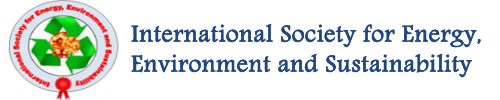 FIGURE 1. ISEES Logo <Times New Roman, 10 pt, uppercase, center text>All figures are to be properly numbered and captioned. Figures are to be aligned to the center with caption below the figure. Figure captions are to be in Times New Roman, 10 pt, uppercased and centered. A text within the figure should not be smaller than 7 pt. A minimum of two line spaces is to be kept between figures and text. A table or figure should be referenced in the text by Fig. or Tab. respectively following the table/figure number as in Fig.1. everywhere except at the start of a line. In the latter case, Fig. or Tab. is to be expanded as Figure/Table. Table captions also follow the same style as figure captions. Tables are to be centered with table number and caption above table. The text inside tables should not be less than 7 pt. A minimum of two line spaces is to be kept between tables and text.EQUATIONSEquations should be numbered consecutively with equation number right aligned. The equation number should be enclosed in parentheses and on the same line as the equation. Use one line spacing before and after the equation. The reference to an equation is to be preceded by Eqn. followed by equation number, as in Eqn. (1), unless the reference starts a line in which case it is expanded as Equation (1). An example is shown in Eqn. (1). 				(1)Footnotes1Avoid footnotes if possible. Footnotes are to be referenced using superscripts numbered consecutively. Footnotes are placed at the bottom of the column, in which the reference appears, two line spaces after the text and are indented. All footnotes are to be written in Times New Roman with font size 8 pt and should be in italics. TABLE 1: TIME EVALUATION<Times New Roman, 10 Pt, Uppercase,  Center text>CITING REFERENCESThe references must appear in the paper in the order that they were cited.  In addition, multiple citations (3 or more in the same brackets) must appear as a “[1-3]”. The bibliography style required is unsorted with entries appearing in the order in which the citations appear.AcknowledgmentsPut acknowledgments here.ReferencesAuthor, A., Author, B., and Author, C., 1984. “Article Title”. Journal Name, 1(5), May, pp. 1–3Book, A., ed., 2001. Book title, 1st ed., Vol. 5 of Series Title. Publisher Name, Publisher address, Chap. 3, pp. 1–3.Proceedings, IHMTC, ed., 2015. Volume Title, Vol. 1 of Proceedings Series, Organization Name, Publisher Name. See also http://www.ihmtc2015.com.Phdthesis, A., 2000. “Thesis Title”. PhD Thesis, University of Higher Education, IIT. See also URL http://www.iit.edu.Misc, A., 2013. Miscellaneous Title,www.url.com, MayAPPENDIX A: HEAD OF FIRST APPENDIXAvoid Appendices if possible.First AuthorName of Department/DivisionAffiliationEmail: name@email.idSecond AuthorName of Department/DivisionAffiliationEmail addressSerial numberDistance(m)Time(s)1612183